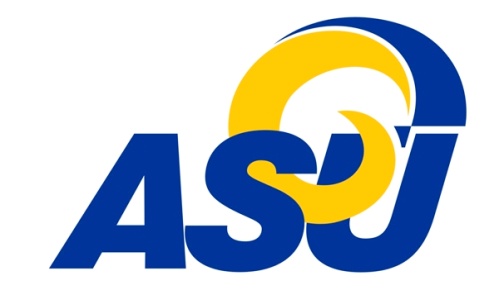 Department of Social Work
Angelo State UniversitySOCIAL WORK PROGRAMBSW Field Education Student EvaluationStudent 							 Date 					Field Instructor 						 Title 					Agency 												It is important that the student be given the opportunity to evaluate their Field Education placement. This evaluation is useful to assist the student, the Field Instructor, and the Social Work Field Education Director in both understanding and improving the learning experience.Each item should be evaluated according to the following key. Check your choice:					1 = Never					2 = Seldom					3 = Sometimes					4 = Usually					5 = Always					6 = Not ApplicableAgency/Organization:1. There is clarity about programs and methodology used in the agency.									1  __2  __3  __4  __5  __6__2. The administrator and staff respect professional education, thus accept objectives and education focus of the field education program.									1  __2  __3  __4  __5  __6__3. Basic progress is maintained without reliance on students.									1  __2  __3  __4  __5  __6__4. Volume and flow of progress offer students a wide range of learning opportunities consistent with the field education objectives.									1  __2  __3  __4  __5  __6 __5. For the most part, supports are available such as: suitable desk space, telephone, dictating facilities, supplies, interviewing facilities, clerical service, and transportation costs incurred in provision of services.									1 __2 __3  __4  __5  __6__Field Instructor:1. Practice is clearly guided by social work values.									1 __2 __3 __4 __5 __6__2. Allows student to develop in his or her own way.									1 __2 __3 __4 __5 __6__3. Helps students to identify strengths and weaknesses.									1 __2 __3 __4  __5  __6__4. Sees field practicum instruction primarily as an educational experience.									1 __2 __3 __4 __5 __6__5. Develops appropriate learning experiences geared to the student's individual needs.									1 __2 __3 __4 __5 __6__6. Uses resources outside the agency to familiarize the student with the social welfare system.									1 __2 __3 __4 __5 __6__7. Is an effective teacher.									1 __2 __3 __4 __5 __6__8. Defines clearly his/her role and expectations of the student.									1 __2 __3 __4  __5  __6__9. Is readily accessible and available.									1  __2  __3  __4  __5  __6__Comments:

__________________________________________________________________________________________________________________________________________________________________________________________________________________________________________________________________________________________________________________________________________________________________________________________________________________________________________________________________________________________________________________________________________________________________________________________________________________________________________________________________________________________________________________________________________________________________________________________________________________________________________________________________________________________________________________________________________________________________________________________________________________________________________________________________________________________Student								DateSocial Work BSW Field Education Director				Date